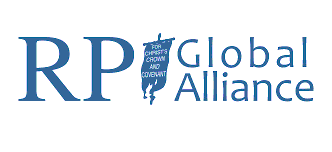 Las Iglesias Presbiterianas Reformadas de América del Norte, Irlanda, Escocia y Australia acordaron designar el Día del Señor, el 6 de octubre de 2019, como una jornada de oración unida en todas nuestras congregaciones para que Dios llame a hombres para servir como pastores y misioneros. És una necesidad profundamente sentida en cada una de nuestras denominaciones y es una maravillosa expresión de nuestra unidad en el Evangelio que podemos unirnos en un día de oración que abarcará todo el mundo.“Al ver a las multitudes, tuvo compasión de ellas, porque estaban agobiadas y desamparadas, como ovejas sin pastor. ‘La cosecha es abundante, pero son pocos los obreros’, les dijo a sus discípulos. Pídanle, por tanto, al Señor de la cosecha que envíe obreros a su campo."  (Mateo 9:36-38)Aquí hay asuntos para la oración de las Iglesias Presbiterianas Reformadas y las Escuelas de Formación Teológica de todo el mundo para ayudaros y a vuestras congregaciónes a orar fervientemente por los trabajadores del evangelio.Congregaciones sin pastores a tiempo completo.RPCNA: hay 13 congregaciones y misiones vacantes. Birmingham, AL; Covenant RPC, Chagrin Falls, OH;  Grace, State College, PA;  Coldenham-Newburgh, NY; Pageland Mission Church, SC; Selma RPC, AL; Sparta RPC, IL; Westminster RPC, Chicago, IL; Grace Reformed Church, Columbia, MO; San Antonio Mission, TX; Las Vegas Mission Church, NV; Great Basin RP Mission, Reno, NV; Lisbon RPC.Orad por el Presbiterio de Japón que busca un pastor para Kasumigaoka RPC.RPCI: tiene 6 congregaciones vacantes sin pastor titular: Creevagh, Dromore, Enniskillen, Lisburn, Loughbrickland, y Stranorlar.RPCS: Dar gracias a Dios porque cada congregación tiene pastor con dedicación completa y porque Él ha llamado al reverendo Andrew McMillan para servir como pastor en Airdrie RPC.RPCA: busca pastor para servir en Frankston RPC.Instructores de pastores:Ha sido alentador recibir informes de RPTS Pittsburgh y RTC Belfast sobre el reciente nombramiento de miembros de la Facultad para unirse al trabajo de formación teológica.RPTS Pittsburgh:Dr Barry York - Presidente del RPTS Pittsburgh.Prof. Keith Evans - nuevo Profesor de Orientación Bíblica Dr David Whitla - Profesor de Historia de la Iglesia Dr Jeff Stivason - Profesor de Estudios del Nuevo TestamentoRTC Belfast:Prof Andrew Kerr – Profesor de Lengua y Literatura del Antiguo TestamentoRvdo Raymond Blair – Profesor de Historia de la Iglesia. KTH Kobe:Rvdo. Kihei Takiura - Profesor de Orientación y Estudios del Nuevo TestamentoRvdo. Yusuke Hirata - Profesor de Introducción al Antiguo TestamentoEstudiantes:RPCNA: Alabado sea Dios por los 49 estudiantes en varias etapas de su formación pastoral. El Presbiterio de Japón tiene un estudiante, Colin Doyle, que estudia a distancia en Kobe Theological Hall. RPCI: Tiene 3 estudiantes, John Coulter, Paul Flynn y Paul Wallace. Orad por los estudiantes mientras se inscriben por el segundo año en octubre después de un curso intensivo de lengua hebrea en septiembre.RPCS – tiene un estudiante bajo auspicio del Presbiterio, Ian Gillies, que cursa estudios en RPTS Pittsburg.RPCA – tiene un estudiante bajo auspicio del Presbiterio, Brandon Fisher. Brandon debe completar los estudios en 2020 y su Presbiterio está buscando organizar una pasantía para completar su formación.Mirando hacia el futuro:Algunos pastores mayores del RPCI se acercan a la jubilación. Orad para que el Señor llame un buen número de estudiantes para el próximo curso de RTC en septiembre de 2021.La Junta de RPTS se reunirá en octubre para una reunión de planificación a largo plazo. Rogad al Señor para que otorgue sabiduría y dirección a la Junta.Obras están en marcha para restaurar y embellecer Rutherford Hall, el edificio principal del campus de RPTS. Orad para que hayan recursos suficientes y pare que realicen un buen trabajo para crear un recinto más atractivo y útil para la comunidad RPTS.Ha sido especialmente alentador recibir noticias de los que han estado trabajando con las iglesias en el este de Asia para desarrollar programas de formación pastoral. Los problemas que se enfrentan en esta zona son particularmente severos y pedimos que os unáis con nosotros en rezar por nuestros hermanos allí.KTH está ubicado en los edificios Covenanter Center y Okamoto Keiyaku RPC. Rogad al Señor por la sabiduría y la fe para seguir operando KTH en este lugar con recursos limitados. Una necesidad urgente son los ancianos formados por KTH, ya que todos nuestros ancianos gobernantes tienen más de setenta añosKTH se encuentra en los edificios Covenanter Center y Okamoto Keiyaku RPC. Ore por sabiduría y fe para continuar operando KTH allí con recursos limitados. Una necesidad urgente son los ancianos entrenados por KTH ya que todos nuestros ancianos gobernantes tienen más de setenta años.Dar gracias a Dios por el reverendo Dan Dupuis, que comenzará a trabajar en la congregación de Hudson - St. Lazare en Quebec, Canadá. Orad por la difusión del evangelio en el mundo de habla francesa, y para que Dios llame a hombres para predicar su Palabra en el idioma francés.